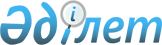 Павлодар облысы әкімдігінің 2014 жылғы 26 тамыздағы "Павлодар облысы әкімінің аппараты" мемлекеттік мекемесі туралы ережені бекіту туралы" № 277/8 қаулысына толықтыру енгізу туралы
					
			Күшін жойған
			
			
		
					Павлодар облыстық әкімдігінің 2015 жылғы 07 шілдедегі № 199/7 қаулысы. Павлодар облысының Әділет департаментінде 2015 жылғы 24 шілдеде № 4625 болып тіркелді. Күші жойылды - Павлодар облыстық әкімдігінің 2017 жылғы 16 қарашадағы № 359/6 (алғашқы ресми жарияланған күнінен кейін күнтізбелік он күн өткен соң қолданысқа енгізіледі) қаулысымен
      Ескерту. Күші жойылды - Павлодар облыстық әкімдігінің 16.11.2017 № 359/6 (алғашқы ресми жарияланған күнінен кейін күнтізбелік он күн өткен соң қолданысқа енгізіледі) қаулысымен.
      Қазақстан Республикасының 2001 жылғы 23 қаңтардағы "Қазақстан Республикасындағы жергілікті мемлекеттік басқару және өзін-өзі басқару туралы" Заңына, Қазақстан Республикасының 2011 жылғы 1 наурыздағы "Мемлекеттік мүлік туралы" Заңына, Қазақстан Республикасы Президентінің 2012 жылғы 29 қазандағы "Қазақстан Республикасы мемлекеттік органының үлгі ережесін бекіту туралы" № 410 Жарлығына сәйкес Павлодар облысының әкімдігі ҚАУЛЫ ЕТЕДІ:
      1. Павлодар облысы әкімдігінің 2014 жылғы 26 тамыздағы "Павлодар облысы әкімінің аппараты" мемлекеттік мекемесі туралы ережені бекіту туралы" № 277/8 қаулысына (Нормативтік құқықтық актілерді мемлекеттік тіркеу тізілімінде № 4003 болып тіркелген, 2014 жылғы 13 қыркүйекте "Сарыарқа самалы", "Звезда Прииртышья" газеттерінде жарияланған) келесі толықтыру енгізілсін:
      көрсетілген қаулымен бекітілген "Павлодар облысы әкімінің аппараты" мемлекеттік мекемесі туралы ережеде:
      "Павлодар облысы әкімінің аппараты" мемлекеттік мекемесінің қарамағындағы ұйымдардың тізбесі келесі мазмұндағы 6) жолмен толықтырылсын:
      "6) Павлодар облысы әкімі аппаратының "Қоғамдық келісім" коммуналдық мемлекеттік мекемесі.".
      2. "Павлодар облысы әкімінің аппараты" мемлекеттік мекемесі заңнамамен белгіленген тәртіпте:
      осы қаулының аумақтық әділет органында мемлекеттік тіркелуін;
      осы қаулы аумақтық әділет органында мемлекеттік тіркелгеннен кейін он күнтізбелік күн ішінде бұқаралық ақпарат құралдарында және "Әділет" ақпараттық-құқықтық жүйесінде ресми жариялауға жіберілуін;
      осы қаулыны Павлодар облысы әкімдігінің интернет-ресурсында орналастыруды қамтамасыз етсін.
      3. Осы қаулының орындалуын бақылау облыс әкімі аппаратының басшысы Р.Қ. Оразғұловқа жүктелсін.
      4. Осы қаулы алғаш ресми жарияланған күнінен кейін он күнтізбелік күн өткен соң қолданысқа енгізіледі.
					© 2012. Қазақстан Республикасы Әділет министрлігінің «Қазақстан Республикасының Заңнама және құқықтық ақпарат институты» ШЖҚ РМК
				
      Облыс әкімі

Қ. Бозымбаев
